Motion 1För- och efternamn : Ann-Kristin Mannerud
Motion: Att cykelrummet T32 endast ska få nyttjas av boende på Tämnarvägen 28-40 Motion 2För- och efternamn : Maria Söderblom
Motion : Förslag till förbättring i brf: bygga bastu, kanske vid gästrummet alt i festlokalen. Som man kan boka till en kostnad som ger inkomst t föreningen. Och så en trevlig sittgrupp utanför, enkel ”spa”.Motion 3För- och efternamn : Andreas Bjärnlind
Motion : Laddstolpar för Elbilar, hej det finns väl inga i föreningen idag? Önskar lämna det som förslag till föreningsstämman att försöka hitta platser där vi skulle kunna ladda elbilar eller hybrider. Motion 4För- och efternamn : Maria Söderblom
Motion: Förslag till förbättring i vår förening. Alltid så tråkigt med viktig information som sätts upp i porten med tejp på olika platser. Väggar, glas och dörrar. Dessvärre blir det ofta rester av tejp kvar som ingen tar rätt på efter att anslaget tagits ner. Föreslår att man köper in en skylt och sätter på ett specifikt ställe, då lär sig medlemmarna vart viktig information anslås. Typ i plexiglas som enkelt kan fästas och där man lätt kan sätta in, ta bort anslag. Se bifogad bild! Även om det mer och mer anslås viktig information digitalt så kommer behovet ändå att kvarstå att kunna anslå viktig information i porten ibland.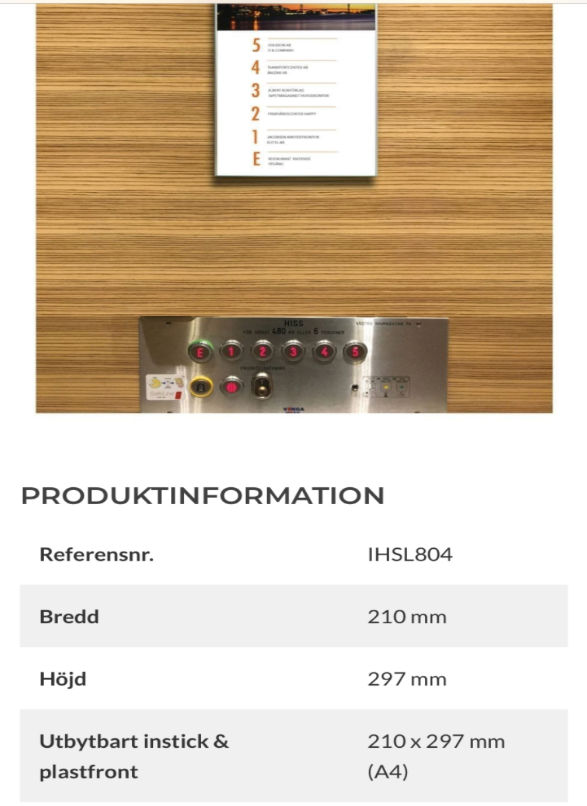 